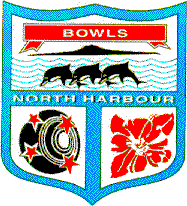 Bowls North Harbour IncMINUTESType of Meeting: Annual General Meeting
Meeting Location: Takapuna Bowling Club 7-19 Bracken Avenue                                      Meeting Date: Sunday 26 June 2022.                                                                                      Meeting Time: 11.00 amPresent: Board members: Maureen Taylor (President), Neil Connell (Vice President), Steve Yates (Chairperson), Michael Beretta, Trish Croot, Andy Dorrance, Garth Partridge and Robyne Walker.Delegates: Ian Little (Beach Haven), Chris Jackson (Belmont Park), Emmie Swart (Birkenhead), Pete Sheehan (Browns Bay), Joy Connell (Helensville), Chub Roberts (Hobsonville), Ian Coombe (Mairangi Bay), Andy Dorrance (Manly), Kathy Brown (Milford), Greg Taylor (Northcote), Warwick Spicer (Omaha), Peter Clark (Orewa), Grant Goodwin (Riverhead), Ron Watts (Sunnybrae), Graham Dorreen (Takapuna), Graham Ball (Waimauku), Mike Beretta (Warkworth).Others Attending: Martin Mackenzie (BNZ Club Communications Manager), Jean Ashby (Honorary Life Member), Brett O’Riley (Patron), Ruth Lynch, Lesley Langer, Wilf Langer, Elaine McClintock, Shaun Bayne, Doug Campbell, Kerin Roberts, Sandra Coombe, David Batchelor, Tony Popplewell, Kevin Davey, Paul Balchin, Fay Freeman, Gary Stevens, Lindsay Knight, Tony Rickerby.Welcome by President, Maureen Taylor Maureen welcomed all the Delegates and guests then handed the meeting over to Chairperson Steve Yates.Apologies Apologies were received from Life Members Michael Fay, Margaret Duke and Kevin Holland, Madeline Holland, Judy Fisher (Delegate: Mahurangi East) and Francois Loubster (Warkworth).Moved: Graham Dorreen (Takapuna)	Seconded: Kathy Brown (Milford)CarriedConfirmation of the minutes from Annual General Meeting held on 27 June 2021 The minutes were circulated prior to the meeting.Motion: That the Minutes of the AGM held on 27 June 2021 be confirmed as a true and correct record.Moved: Graham Dorreen (Takapuna)	Seconded: Emmie Swart (Birkenhead)CarriedMatters arising from previous AGM minutes There were no matters raised from the previous Minutes.Receive the Centre Board’s Annual Report for the year ending 30 April 2022 In addition to the Centre Board Report it was also noted:The BNH calendar was condensed into half a season due to Covid related lockdowns.  The Centre did their best to continue the calendar in light of the importance of the health and welfare of the members.Acknowledgement of Tony Popplewell (past Chair and Board Member), Elaine McClintock (Board Member) and Lesley Langer’s (Centre Manager) contributions to BNH.  Also thanks to Raewyn Thomas (Treasurer) for her great work in this COVID environment and providing support to BNH and clubs.The Centre Managers position vacancy has been advertised on the BNH website and Facebook.  There have been the additions of managing BowlsHub Aotearoa and taking an active front facing role in the bowls community.In the coming months BNH will be assisting players to sign and set up a profile on to BowlsHub Aotearoa.  Once entered then this is your BNZ and BNH profile for all competition.  The Centre Manager and some Board Members will assist.Thanks to Tony Rickerby for taking on the role as Chairperson of the Bias Fund.Moved: Chub Roberts (Hobsonville)	Seconded: Grant Goodwin (Riverhead)CarriedReceive the Statement of Financial Performance and the Statement of Financial Position for the financial year ending 30 April 2022 In addition to the Centre Board Report it was also noted:Our role as a Board is to manage the money in the bank well and basically leave the money alone.We now have an Organisational Chart that apportions portfolios to our Board Members strengths and is included in our report. We will run the Centre to ensure it remains in a strong position.We are fortunate to be in such a strong financial position.  A number of other Centres have not been so fortunate with their financial management.  It could be possible we may see more Centres and/or clubs merge in the future.  Motion: To accept the financial report for the year ended 30 April 2022.Moved: Emmie Swart (Birkenhead)	Seconded: Ron Watts (Sunnybrae)CarriedElection of President (to be decided by confidential ballot of present Delegates) Two nominations – Maureen Taylor and Lesley Langer Scrutineers – Emmie Swart (Birkenhead) and Kathy Brown (Milford)Outcome: Maureen Taylor was re-elected as President for 2022/23Steven Yates asked for the ballot papers to be destroyed post voting.  Carried.Election of Vice-President (to be decided by confidential ballot of present Delegates) Two nominations – Neil Connell and Lesley Langer Scrutineers – Emmie Swart (Birkenhead) and Kathy Brown (Milford)Outcome: Neil Connell was re-elected as Vice President for 2022/23Steven Yates asked for the ballot papers to be destroyed post voting.  Carried.Election of Board members (three positions available) Applications – Steven Yates (Birkenhead) and Trish Croot (Birkenhead)The 2 Board applications were received and approved and declared to fill their Board positions for a two year term.There is one vacancy on the Board.  The Constitution allows for the Board to co-opt a person to fill the position.  The Board would appreciate any names being put forward by clubs.Nomination for Bowls North Harbour Honorary Life Membership (to be decided by confidential ballot of present Delegates) Nomination – Graham Dorreen (Takapuna)Scrutineers – Emmie Swart (Birkenhead) and Kathy Brown (Milford)Outcome: Graham Dorreen was elected as a Honorary Life Member and was congratulated for the exceptional contribution he has made to the BNH over the last 15 years both at club, centre, national and international levels.  His contributions had previously been circulated to the Club Delegates by email.Steven Yates asked for the ballot papers to be destroyed post voting.  Carried.Nomination for Bowls North Harbour PatronNomination – Brett O’Riley (Takapuna)Steve Yates introduced Brett O’Riley as the new Patron for BNH.  Brett is currently the World Bowls Oceania Regional Director and has over 42 years of both playing and high level administration roles in bowls. Brett has played bowls since he was a teenager, playing in the New Zealand Emerging Players team in 1991 and has been runner-up in the New Zealand National Singles and National Fours. He has been a bowls journalist and broadcaster throughout this time, is a member of SSI, and has played bowls in many countries around the world over the years. Brett was vice chair and then chairperson of the Professional Bowls Association between 2002 and 2008, and served as a Director of World Bowls Tour during this time, while also involved in the running of the PBA New Zealand branch. He was also briefly an observer on the World Bowls board as the PBA representative during the presidency of Australia’s Betty Collins.More recently Brett has served on the Bowls New Zealand board. Brett is an active member of the Takapuna Bowling Club in Auckland where he is selection convenor and a match committee member, and he was a member of the Bowls North Harbour men’s selection panel 2021/22, having retired from representative play last season.Confirming the membership fee payable to the Centre for the 2022/23 season The Board presented the budget for the 2022/23 Season and recommended the membership fee for the 2022/23 Season remain at $23.00 per playing member. The Board will be considering a potential increase for 2023/24 Season based on recent increase by Bowls NZ of 4.9%. Shaun Bayne (Northcote) expressed his disappointment at the timing of the BNZ email as it had come in too late for clubs, such as Northcote, to table an increase at their AGM.  Shaun has asked the BNH Centre to write to BNZ expressing disappointment at the timing of the email.  The Board agreed to do this and advise accordingly.General Business Ian Coombe (Mairangi Bay) asked the Centre to accelerate communications with clubs.  Clubs are trying to squeeze events into their calendars while taking on board the BNH commitments.  He also asked if and when the Centre would re-introduce Cluster Meetings as Clubs wanted to be able to speak to the President and Chairperson.In response, Steve Yates (Chairperson), explained to Ian and the other Delegates that in our last Board Meeting we agreed to allocate Board Members to at least 3 clubs each including their own.  This was to facilitate good communication between the Centre and Clubs.  Covid has disrupted Cluster Meetings because of the government restrictions on indoor gatherings.  It was the intention of the Board to definitely restart these for the 2022/23 season and beyond.Closure of meeting The meeting closed at 11.59 am.